Pieniądze dla każdego 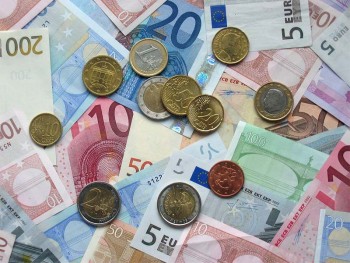 Francuski senat zarekomendował wprowadzenie w kraju pilotażowego programu gwarantowanego dochodu podstawowego.Koncepcja GDP ma promować sprawiedliwość społeczną i rzeczywistą redukcję biedy we Francji. Według informacji portalu next.gazeta.pl, w maju br., na wniosek socjalisty Daniela Percherona, prace nad tym świadczeniem rozpoczęła komisja we francuskim parlamencie. Efektem jest 433-stronicowy raport, w którym rekomenduje się przetestowanie gwarantowanego dochodu w wybranych miastach Francji w ramach trzyletnich programów pilotażowych.W raporcie stwierdzono, że jeśli efekty tych przedsięwzięć będą zadowalające, dochód podstawowy powinien spełniać następujące kryteria:1. Powinien być wypłacany jedynie dorosłym obywatelom, zarejestrowanym przez organy skarbowe.2. Powinien być wyższy od obecnego dochodu minimalnego we Francji.3. Powinien być bezwarunkowy.4. Powinien być finansowany dzięki reformie fiskalnej oraz częściowemu zastąpieniu istniejących świadczeń socjalnych.Zaraz po opublikowaniu raportu Francuski Ruch na rzecz Dochodu Gwarantowanego (MFRB) wezwał rząd do możliwie szybkiego zorganizowania niezbędnych funduszy w celu przyspieszenia badań.Źródło: NowyObywatel.pl